CAŁOROCZNY  KONKURS 
GRZECZNOŚCI
„WZOROWY   ŚWIETLICZAK”2019/2020II Edycja Konkursu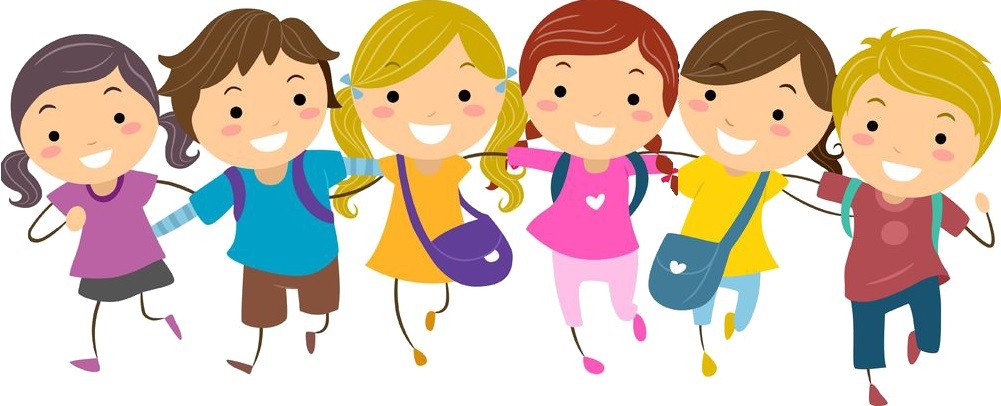 REGULAMIN KONKURSUCałoroczny konkurs grzeczności „Wzorowy Świetliczak” jest adresowany do wszystkich uczestników świetlicy szkolnej.  Konkurs „Wzorowy Świetliczak” polega na codziennej ocenie w formie kolorowych gwiazdeczek zachowań i postaw prezentowanych przez dzieci uczęszczające do świetlicy szkolnej. Celem konkursu jest promowanie właściwych zachowań i postaw oraz przestrzegania ustalonych zasad i reguł.Zachowania i postawy dzieci oceniane są w następujących obszarach:1. kultura osobista2. relacje koleżeńskiej3. prace porządkowe4. aktywność na zajęciach(udział w konkursach, pracach plastycznych).W każdym z powyższych obszarów dziecko otrzymuje odpowiednio jedną z wybranych gwiazdek:gwiazdka niebieska –  wspaniale, idealnie zachowanie godne naśladowania, bardzo wysokie zaangażowanie w życie świetlicowe, inicjowanie prac na świetlicy,  pomoc młodszym koleżankom i kolegom;gwiazdka zielona –  wysoka kultura osobista, przestrzeganie zasad regulaminu świetlicy, stosowanie przyjętych norm grzecznościowych, bardzo dobre relacje z rówieśnikami, dbałość o estetykę i porządek wokół siebie, szacunek do swojej i cudzej własności a przede wszystkim zaangażowanie i aktywność (na zajęciach, imprezach i uroczystościach, udział w konkursach, pracach plastycznych itp.)gwiazdka żółta –  ostrzeżenie,  gdy pojawi się zachowanie niepokojące, np. niewłaściwy stosunek do kolegów i wychowawców, zachowanie utrudniające nauczycielowi prowadzenie zajęć a rówieśnikom pracę i zabawę, bierny udział w zajęciach lub niska aktywność.gwiazdka czerwona –  zachowanie ocenione jako niepożądane, łamanie regulaminu świetlicy.Codzienna ocena każdego wychowanka świetlicy będzie dokonywana na koniec pobytu dziecka w świetlicy. Dzieci, które nazbierają najwięcej gwiazdek niebieskich i zielonych otrzymają dyplom wzorowego świetliczaka. Każdego miesiąca zostanie wyłoniony „Super Świetliczak Miesiąca”,  którego imię i nazwisko można będzie zobaczyć na tablicy.Uczniowie zbierają gwiazdki do końca roku szkolnego. Pod koniec roku szkolnego gwiazdki zostaną podliczone i wymienione na nagrody.Organizator konkursu:Sławomira Agata Stasiakiewicz